Succes met leren!Ter ondersteuning van de studie bieden wij jullie samenvattingen aan om hiermee de tentamenweken net iets verdraaglijker te maken.Disclaimer: Deze samenvatting is gemaakt door studenten. De samenvatting dient als ondersteuning van de leerstof en er zijn dan ook geen rechten te ontlenen aan de inhoud van deze samenvattingWij spreken uit ervaring wanneer we zeggen dat dat studeren namelijk niet altijd meevalt. Daarom hieronder tevens nog wat kleine voedingstips die je wellicht zullen helpen die (studenten) tien binnen te slepen!Vis
Wist je dat je brein voor 60% uit vet bestaat? Een goede aanvoer van vetten is daarom erg belangrijk. Uiteraard gaat onze voorkeur dan naar onverzadigde vetten, in plaats van verzadigde vetten. En waarin zitten veel onverzadigde vetten? In vis dus! Het eten van zalm, makreel of haring heeft een positief effect op je concentratievermogen. Echte brainfoods dus!Bessen
We weten waarschijnlijk allemaal wel dat suikers belangrijk zijn om je energielevel op peil te houden. Ook hier is het echter van belang om te kijken wat voor suikers je binnenkrijgt. Natuurlijke suikers zijn veel gezonder dan onnatuurlijk suikers. Zulke natuurlijke suikers zitten veel in fruit, en met name bessen zijn erg gezond. Daarnaast zijn het ook échte vitaminebommen. Kom maar op met die rode en zwarte bessen, aardbeien, bramen en frambozen dus!Noten en zaden
Noten en zaden bevatten – daar zijn ze weer – veel onverzadigde vetten en beïnvloeden daardoor je concentratievermogen positief. Daarnaast bevatten ze veel ALA, een stofje dat de groei van je hersenen bevordert. Ook helpt het eten van noten en zaden om helder te kunnen nadenken en werkt het stressverlagend.Chocolade
Chocoladefans opgelet! Wij geven je een geldige reden om lekker veel chocolade te eten. Chocolade werkt namelijk ontspannend en maakt je blij. En laat dat nou net zijn wat je wel kunt gebruiken in zo’n stressvolle tentamenperiode. Hoe puurder de chocolade, hoe beter.Avocado’s
Dé food hype van dit moment: Avocado’s! Deze heerlijke vrucht bevat precies de goede vetten en helpt je dus om je beter te kunnen concentreren. Daarnaast zorgen avocado’s voor een goede bloeddoorstroming, en daarmee ook voor een goede zuurstofaanvoer in de hersenen.Groenten
Tomaten, spinazie, bieten, knoflook, broccoli, en ga zo maar door… Zo ongeveer alle groenten zijn echte brainfoods! Zo bevatten tomaten lycopeen, een stofje dat veroudering tegengaat en verbetert spinazie je lange termijn geheugen. Veel groeten eten is dus de boodschap!Daarnaast nog een laatste gouden tip: Drink genoeg water! Water hydrateert namelijk en zorgt ervoor dat afvalstoffen sneller worden afgevoerd. Daardoor zit je lekkerder in je velInternationalisering: INT1INT1B.1Tentamen:Einde periode 1Schriftelijk tentamen Open vragen + 20 meerkeuzevragen Tentamen is in het NederlandsTentamenstof:Inhoud van de lessenHoofdstukken van ‘Global Marketing’Artikelen op OnderwijsOnlineOW 1.1Wat is globalisatie? (LEERDOEL)Een proces van interactie (= communicatie) en integratie tussen mensen, bedrijven en de overheid van verschillende landen. Het proces wordt gedreven door internationale handel en internationale investeringen. Het wordt gedreven door informatietechnologie. Het proces heeft effect op het milieu, de cultuur, de politieke systemen, de economische ontwikkeling, de welvaart en op het fysieke welzijn van mensen in samenlevingen over de hele wereld.De historie van globalisatie:Er is geen officieel begin van globalisering, maar we houden 500 voor Christus aan.Wetenschappers beweren dat globalisering is begonnen bij:Constructie van de Zijderoute en de daarmee verbonden internationale handel (500 voor Christus)Ontdekking van AmerikaVal van de Berlijnse MuurDe dimensies van globalisatie:Integratie en onderlinge afhankelijkheid van nationale economieën= economische globalisatieInternationale handelDirecte investeringenGeografische spreiding van bedrijfsmiddelenOpkomst van regionale blokken voor economische integratie= politieke globalisatieInternationale samenwerkingen, zoals WTO (= World Trade Organisation) (TENTAMEN  afkorting kennen), World Bank, UN, etc.Doel WTO: handel bevorderen door onderling afspraken te makenGroei van wereldwijde investeringen en financiële stromen= financiële globalisatieBetreft de geld- en kapitaalmarktWereldwijde kapitaalstromen, op zoek naar het hoogste rendementConvergentie (= het naar elkaar toebewegen) van consumentenlevensstijl en voorkeuren= culturele en sociale globalisatieOndersteund door internet en (sociale) mediaSterk gestandaardiseerde producten‘Harmonisatie’ van consumentenvoorkeurenWereldwijde merken zoals McDonalds & IKEAToerismeInternationale communicatieGlobalisering van de productieVerschuiving van productie naar buitenlandse locatieOutsourcing van bedrijfsprocessen zoals klantenservice, IT of onderzoekGlobalisering van diensten  ‘medisch toerisme’Globalisering van dienstenVerschuiving van productie naar buitenlandse locatieOutsourcing van bedrijfsprocessen zoals klantenservice, IT of onderzoekGlobalisering van diensten  ‘medisch toerisme’Hoe geglobaliseerd zijn wij?207 landen worden beoordeeld door het Swiss Economic Institute. Deze hebben de KOF (= Konjunkturforschungsstelle) (TENTAMEN) ontwikkeld. De KOF-globaliseringsindex geeft aan hoe globaal-geïntegreerd een land is. De index loopt van 0 (geen integratie) tot 100 (volledige integratie).De KOF-globaliseringsindex bestaat uit 22 variabelen onderverdeeld in 3 pijlers:Economische globaliseringKijkt naar internationale handelsstromen en investeringenSociale globalisering, kijkt naar:Persoonlijke contacten, zoals toerismestromenInformatiestromen, zoals internetgebruikCulturele nabijheid, bijvoorbeeld: hoeveelheid internationale boeken en filmsPolitieke globalisering, kijkt naar:Aantal lidmaatschappen van internationale organisatiesAantal ambassades dat zich heeft gevestigd in het betreffende landDe stuurprogramma’s (= drivers) van globalisatie (TENTAMEN): (LEERDOEL  de drijfveren van globalisatie)Wereldwijde vermindering van handelsbelemmeringenMarktliberalisering en invoering van vrije marktenIndustrialisatie, economische ontwikkeling en moderniseringIntegratie van wereldwijde financiële marktenVooruitgang in technologie, zoals internetWat zijn de sociale gevolgen van globalisatie? (LEERDOEL)Snelle verspreiding van financiële crisisVanwege geïntegreerde nationale economieënVerlies van nationale soevereiniteit= het vermogen van het land om zijn eigen zaken te regelenOffshoring= vorm van outsourcing waarbij de bedrijfsactiviteiten die worden uitbesteed, worden uitgevoerd in een gebied dat relatief ver weg ligtEffect op de armenArbeidsuitbuitingEffect op duurzaamheid en natuurMeer vervuiling, vernietiging van leefgebiedenEffect op nationale cultuurDe consequenties van globalisatie op het bedrijfslevel:Nieuwe zakelijke kansen  nieuwe marktenVeeleisende kopersKoop wereldwijd het besteWereldwijde competitieGlobalisering van de waardeketenGoedkopere grondstoffen en halffabricatenOW 1.2De 10 belangrijkste geopolitieke risico’s voor 2019:De dreiging van een Koude Oorlog tussen de Verenigde Staten en ChinaRusland en Oekraïne; de handelsoorlog van TrumpDe ambities van Saoedi-Arabië en de VAE (destabilisatie van het Midden-Oosten)The Brexit MessNog een migratiecrisisAfghanistan's Never-Ending ConflictPolitieke afdelingen in Latijns-AmerikaOnopgeloste flashpoints in SyriëVenezola’s ineenstortingEl Nino en klimaatgerelateerd risico(TENTAMEN: Welk risico staat op 1?)De wereldwijde politieke omgeving: (LEERDOEL  welke invloed heeft de wereldwijde politieke omgeving op bedrijven?)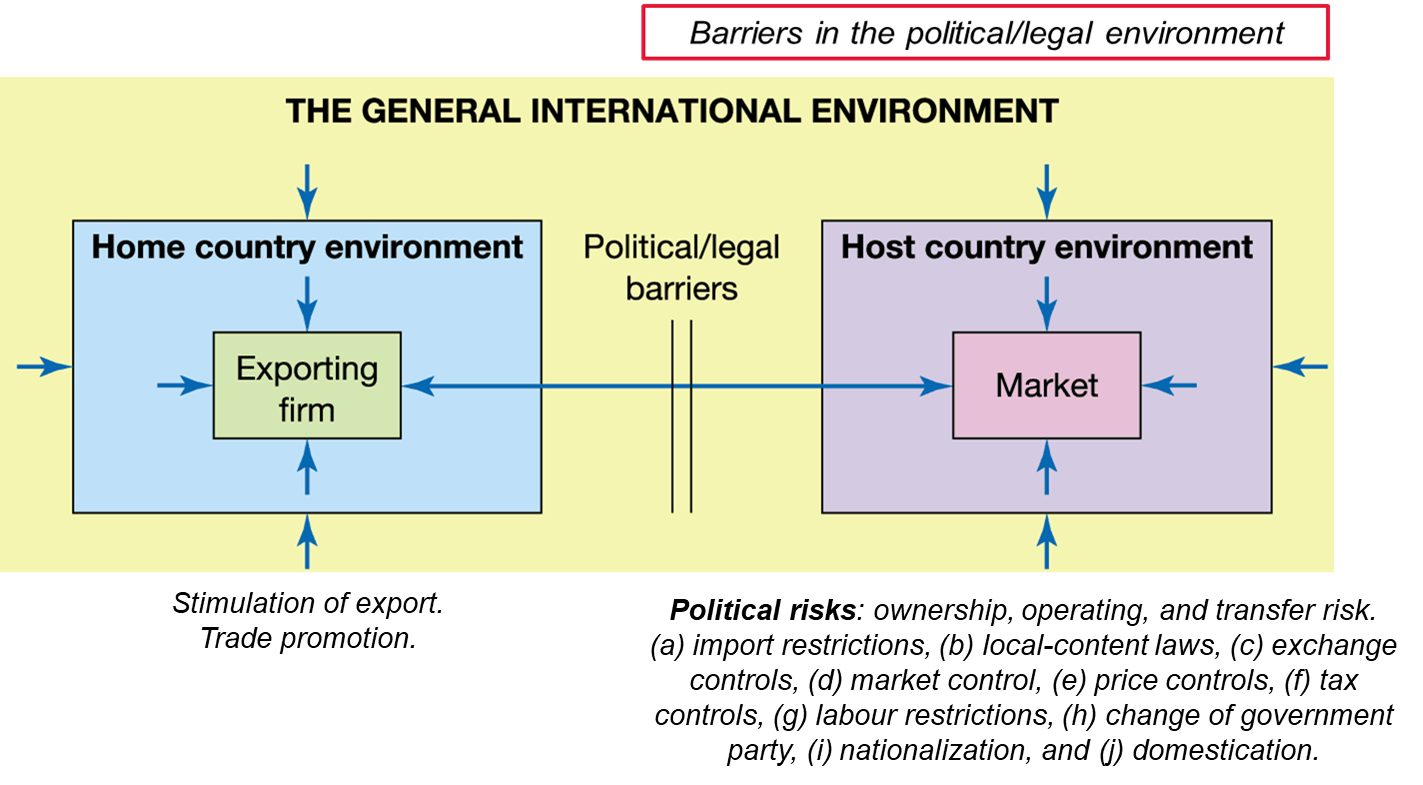 Home country: NederlandHost country: het land waar je het product wilt verkopenWat zijn de politieke risico’s:EigendomBesturing: Welke eisen worden gesteld aan je machines?  veiligheidOverdrachtsrisico’sInvoerbeperkingen: In hoeverre wordt er aan de douane gecontroleerd?Lokale contactwettenUitwisseling van controles: In hoeverre wordt de markt gecontroleerd door de overheid? Prijscontrole door de overheidBelastingcontrolesArbeidsbeperkingenVerandering van de regeringspartij: Wie is de president? Hoe vaak wisselt dit?NationalisatieAdaptie aan de andere cultuurHandelbelemmeringen (barriers) (TENTAMEN): (LEERDOEL)Tarieven:Specifiek: voor bepaalde producten Vaak voor consumentenelektronica, auto’sAd valorem: een percentage belasting afhankelijk van de waarde van de goederenDiscriminerend: tarieven op goederen uit een bepaald landDe WTO vindt dit niet fijn, zij willen elk land hetzelfde behandelenGeen handelstarieven belemmeringen:Quota: beperking van de hoeveelheid van een product dat een land kan binnenkomen of verlaten (Import- en exportquota)Er wordt gekeken naar de aantallenEmbargo’s: een volledig verbod op de handel in een of meer producten met een bepaald landBijvoorbeeld: wapens, onderdelen voor het maken van wapensAdministratieve vertragingen: bureaucratische regels/ controles ontworpen om de snelle stroom van invoer naar een land te belemmerenBijvoorbeeld: kwaliteitscontroles op tomaten die naar een ander land gaanVereisten voor lokale inhoud: een gespecificeerde hoeveelheid van een product/ dienst wordt geleverd door binnenlandse producentenHet kan per land verschillen welke eisen er worden gesteldAanpakken van politieke risico's:Politieke risico's worden aangepakt door het opbouwen van relaties met de verschillende stakeholders van het bedrijf:Overheid (lobbyen, corruptie/ omkoping)KlantenWerknemersLokale gemeenschapOver het algemeen: maak zo snel mogelijk deel uit van een netwerk.Wat is protectionisme?Je hebt het voor het eigen land beter voor. Je wilt bijvoorbeeld dat alle buitenlandse bedrijven ook Duits praten.EU-protectionisme: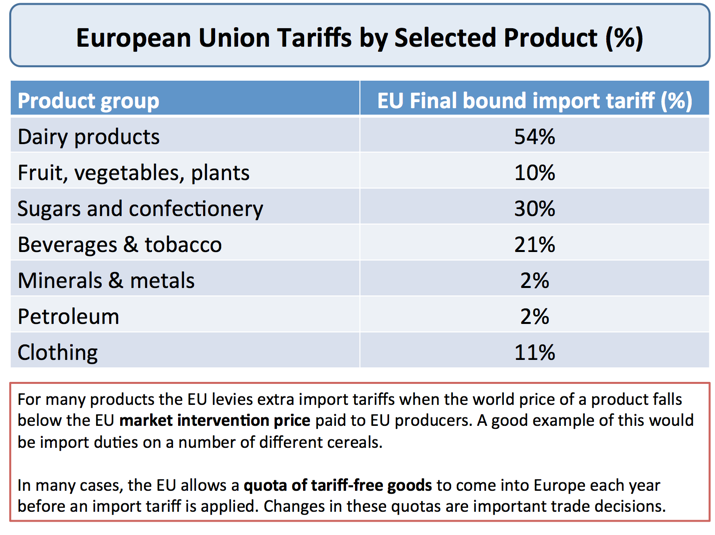 Zuivel staat bovenaan door het melkquotum, want er werd meer melk geproduceerd dan dat nodig was. Om de lokale productie te kunnen verkopen, moeten deze producten aantrekkelijker zijn dan de productie uit andere landen.Artikel:Wat er ook speelt, als een land heel globaal is of heel protectionistisch, heeft dat vaak te maken met de landbouw en het is dan ook in de landbouw terug te zien.Beïnvloedt globalisatie protectionisme? (LEERDOEL  hoe beïnvloedt globalisatie protectionisme?)Verschillende redenen waarom overheden hun binnenlandse voedselmarkt willen beschermen:Importconcurrentie kan leiden tot werkloosheid en inkomensverlies binnen deze sector.‘Zorgen voor een hoge voedselkwaliteit’.Vermijd import van (wereld) pieken in de voedselprijzen en volatiliteit (= de mate waarin de koers van een financieel product (aandeel, obligatie, valuta, etc. schommelt) van internationale voedselmarkten vanwege wereldwijde marktintegratie.Het traditionele plattelandsleven ondersteunen.Te extreme ontvolking van het achterland vermijden.De zelfvoorziening van een land en daarmee een stabiele nationale voedselvoorziening waarborgen.De belangrijkste bevindingen van het artikel:Globalisering zet beleidsmakers ertoe de bescherming van de landbouw te vergroten.Economische, sociale en politieke globalisering heeft de landbouwsteun verhoogd. Dit zijn de drie dimensies van algemene globalisering.Landbouwsteun verhoogt het aandeel van de plattelandsbevolking en het aandeel van de werkgelegenheid in de landbouw in de totale werkgelegenheid.Geen duidelijk patroon dat het globaliseringseffect op landbouwsteun van grootste belang verschilt tussen landen met een hoog, midden en laag inkomen.De globaliseringseffecten zijn in principe vrij vergelijkbaar voor alle soorten grondstoffen.Het maakt niet in welke ontwikkeling het land zich bevindt, landbouw heeft altijd de grootste invloedProtectionisme: How to make America Grate (= dat Amerika weer status krijgt)(TENTAMEN: Waarom heft Trump importtarieven: voor de werkgelegenheid, er komen zo minder producten van buiten, maar de mensen moeten het binnen Amerika zien te verkrijgen, waardoor er meer werkgelegenheid is voor de Amerikanen)Motivaties ten gunste van het protectionisme van Trump (= standpunten VOOR het protectionisme):Reactie op import ’dumping’Reactie op chronische handelskloof/-conflictenBescherming van de medewerkersBescherming van jonge sectorenBelangrijke politieke en strategische industrieën beschermenExtra inkomsten genereren voor overheden met begrotingstekortenHet houden van verkiezingspromisis, wat de steun en geloofwaardigheid bij de volgende verkiezingen verhoogtTegenargumenten:Risico op vergelding (=handelsoorlog)MarktverstoringHogere prijzen voor consumentenRegressief effect op inkomensongelijkheidInvoercontroles omzeilenHogere kosten voor exporteurs Een daling van de productie, waardoor de werkloosheid toeneemtOW 1.3Hoe meet je economische ontwikkeling? (LEERDOEL)GDP = BBP = bruto binnenlands productWaarde van alle goederen en diensten geproduceerd door een landOmvat alleen binnenlandse productieVerenigde Staten heeft de hoogte scoreGNP = BNP = bruto nationaal productVergelijkbaar met het bbpOmvat binnenlandse productie + internationale activiteitenMinus inkomsten verdiend in de binnenlandse economie door niet-inwonende werkenden van het land Verenigde Staten heeft de hoogte scoreHDI = HDI = index voor menselijke ontwikkelingMeet de ontwikkeling van een land aan de hand van de statistieken van de levensverwachting, het opleidingsniveau en het inkomen per hoofd van de bevolkingNoorwegen, Ijsland, Australië, Nederland, Scandinavië hebben een hoge scoreMinst ontwikkelde landen:Kenmerken van laag-ontwikkelde en hoog-ontwikkelde landen:Human assets: spaargeldInschrijving middelbare schoolOndervoedingMoedersterfteVolwassen geletterdheidKinderen onder vijf sterfteEconomic vulnerability: economische kwetsbaarheidBevolkingAfgelegenExport concentratieSlachtoffers van natuurrampenAandeel van landbouw en visserijAandeel van de bevolking in kustgebiedenInstabiliteit van uitvoerInstabiliteit van de landbouwIncome per capitaVoorbeelden laag-ontwikkelde landen:Latijn-Amerika en de CarribeanAfrika AziëOceaniëDe definitie van de minst ontwikkelde landen:Definitie LDC: lage-inkomenslanden die worden geconfronteerd met ernstige structurele belemmeringen voor duurzame ontwikkelingIdentificatie criteria LDC: BNI per hoofd van de bevolkingHuman Asset Index (HAI)Economische kwetsbaarheidsindex (EVI)Beoordeling LDC: Lijst van LDC's die driejaarlijks zijn bezocht door de Commissie ontwikkelingsbeleid (CDP)Momenteel staan er 47 landen op de lijst van LDC’sMaatregelen ten gunste van de LDC:Exclusieve toegang tot specifieke internationale ondersteuning op het gebied van handel, ontwikkelingshulp en algemene ondersteuningLanden met een ontwikkelde economie: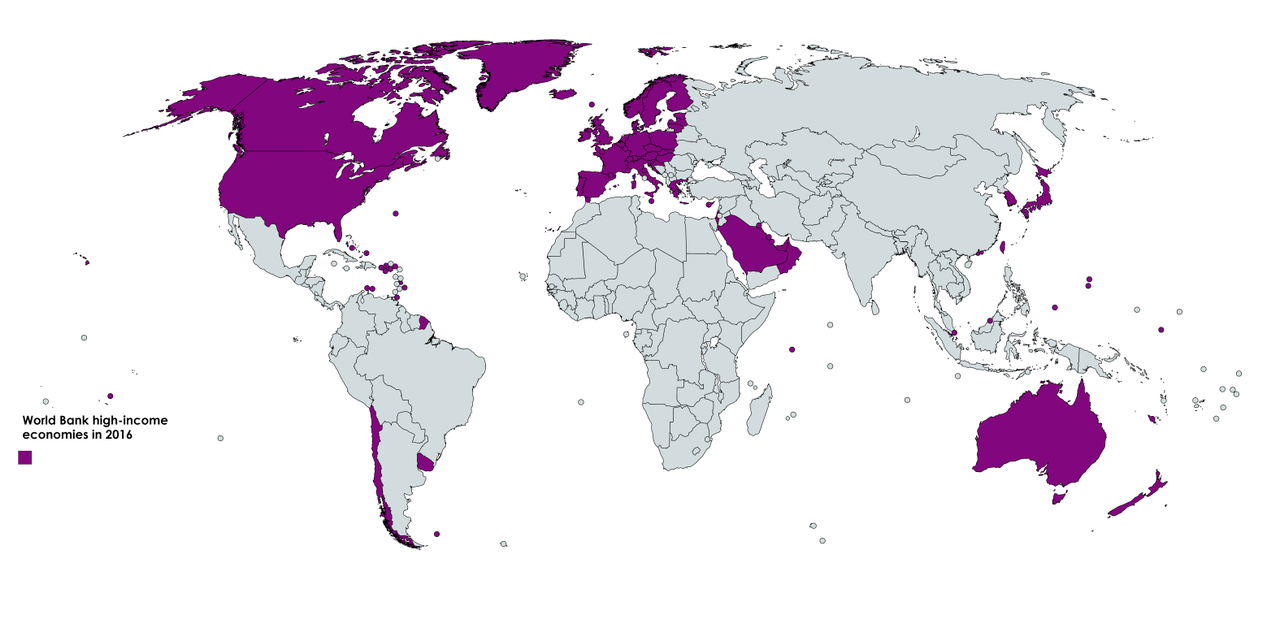 Canada, Groenland, Verenigde Staten, Chili, Noorwegen, Zweden, Finland, Letland, Polen, Duitsland, Nederland, Luxemburg, Frankrijk, Spanje, Portugal, Verenigd Koninkrijk, Ierland, Saoedi-Arabië, Australië, Japan, Zuid-Korea, Nieuw-ZeelandWat wordt bedoeld met ‘regionale economische integratie’ en wat zijn de gevolgen? (LEERDOEL)Regionale economische integratie = een proces waarbij buurlanden een overeenkomst sluiten om de samenwerking te verbeterenMaak gebruik van gemeenschappelijke instellingen en regelsDoel: bredere sociaal-politieke, economische en veiligheidsdoelstellingen bereiken (LEERDOEL  de gevolgen)Een van de belangrijkste economische ontwikkelingen sinds de Tweede WereldoorlogVerschillende niveaus van integratieVerschillende niveaus van economische integratie in regionale markten:Economische unie: harmonisatie van economisch beleidMeest ontwikkelde vorm: economische integratie Gemeenschappelijke markt: factor mobiliteitVervoerafspraken maken door middel van EUR1-document, door dit document kan je door ieder land doorrijden, zonder te stoppenDouane-unie: gemeenschappelijk buitenlands handelsbeleidBijvoorbeeld: zomaar de grens over kunnen gaan zonder beveiliging Vrijhandelszone: vrijhandel tussen ledenDe Europese wetgeving is belangrijk en overstijgt de factoren altijd!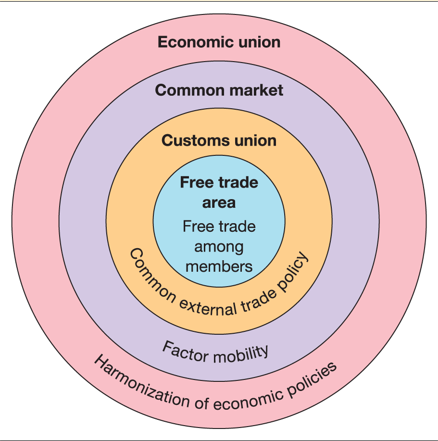 Voordelen EU voor Nederland:VredeWelvaartInvesteringsklimaat Praktische voordelen, zoals ver kunnen reizen, studeren in EuropaGrensoverschrijdende problemen; kunnen makkelijker worden aangepaktAgentschappen; kennis over een bepaald onderwerpKosten EU voor Nederland:400 euro per persoon per jaar Nadelen EU voor Nederland:Kosten lidmaatschapVerlies van soevereiniteit (= het vermogen van het land om zijn eigen zaken te regelen)Controle munteenheid; verliest eigen muntArgumenten in de discussie; voor- en nadelen zijn niet voor iedereen hetzelfde Verschillende economische systemen:Economische systemen bepalen:Wat te produceren, hoe te produceren, hoeveel te produceren en wie de output van productie ontvangt.Socialisme versus kapitalisme versus communismeGeplande economie versus markteconomieGemixte economieKapitalisme (LEERDOEL  wat is een markteconomie en wat zijn de effecten?):Vraag en aanbod bepalen de prijs en de productieVrijheid om geld te verdienen en om geld uit te gevenMeer geld willen is de stimulans om te werkenPrivébezitEr is geen puur kapitalistisch landSocialisme (LEERDOEL  wat is een markteconomie en wat zijn de effecten?):Belangrijkste waarde: gelijkheidGeplande/opdrachteconomieProductie en toewijzing van goederen worden bepaald door een centrale autoriteit (de staat), in plaats dat het bepaald wordt door vraag en aanbodOm gelijkheid te bereiken, is samenwerking en een sterke gemeenschap nodigGemeenschappelijk eigendom (iedereen werkt voor het grotere goed van de gemeenschap)StaatseigendomCommunisme (LEERDOEL  wat is een markteconomie en wat zijn de effecten?):Het volgende niveau van socialisme zou communisme zijnHet bestaat niet echt in het echte levenZogenaamde communistische landen zijn eigenlijk socialistischHier hoeft de staat niet eens te bestaan4 typen economische systemen:Traditionele economie: gebaseerd op cultuur en rituelenCommand (= opdrachteconomie): berust op de overheid die alle economische beslissingen maaktMarkteconomie: klantkeuzes bepalen hoe industrieën en financiële markten opererenMixed economie: gelimiteerde invloed van de overheid, er worden ook vrije markt concepten gebruiktEconomische transformatie naar een markteconomie (LEERDOEL):DereguleringMinder planning en commando door de overheidPrijscontroles verwijderenToename van privatiseringMinder eigendom van de staatNieuwe particuliere eigenarenLegale systemenVereist: wetten ter bescherming van het privévermogen (dus geld)Volgens een contract te werk gaan wordt aangebodenImplicaties van het economische systeem voor managers:TENTAMEN: 	BRIC-landen krijg je vragen over, ze zijn potentieel het grootste BRIC: Brazilië, Rusland, India, China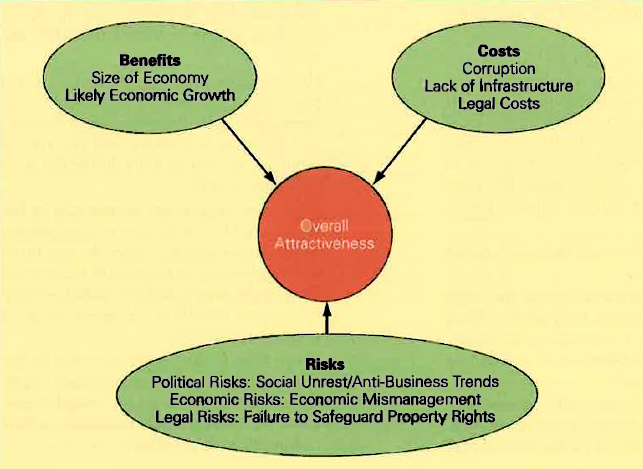 Voordelen: omvang van de economie, waarschijnlijke economische groeiKosten: corruptie, gebrek aan infrastructuur, juridische kostenRisico's:Politieke risico's: sociale onrust/ anti-zakelijke trendsEconomische risico's: economisch wanbeheer (=management is niet goed op economisch vlak)Juridische risico's: mislukking van het waarborgen van eigendomsrechtenOW 1.5Emerging markten (LEERDOEL): opkomende marktenOpkomende (=emerging) markten:ChinaPolenIndonesië BRIC-landen: Brazilië, Rusland, India, ChinaDuitsland is een stabiele markt en dus geen opkomende (=emerging) marktAantrekkelijkheid van opkomende markten ten opzichte van de andere landen:74% wereld land massa81% wereldpopulatie37% wereld bruto binnenlands product31% wereldmarktkapitalisatieAantrekkelijkheid van opkomende markten: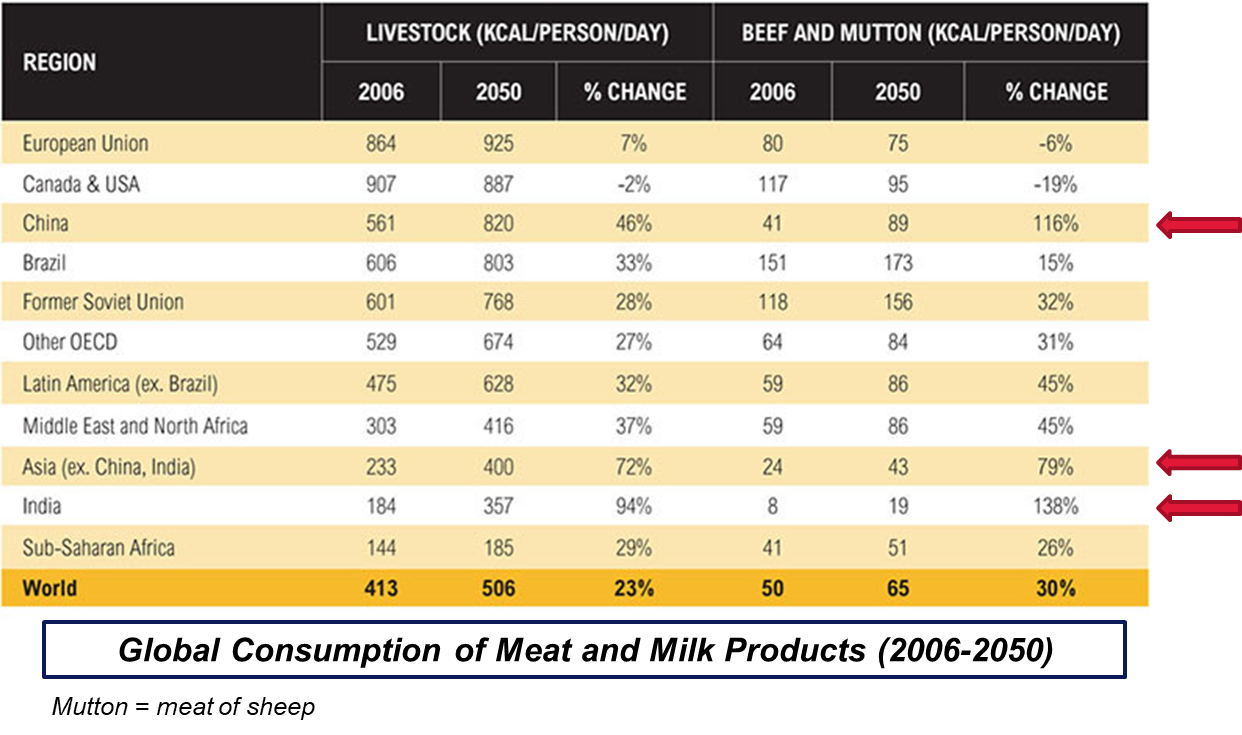 Groei BBP opkomende markten (schatting 2018):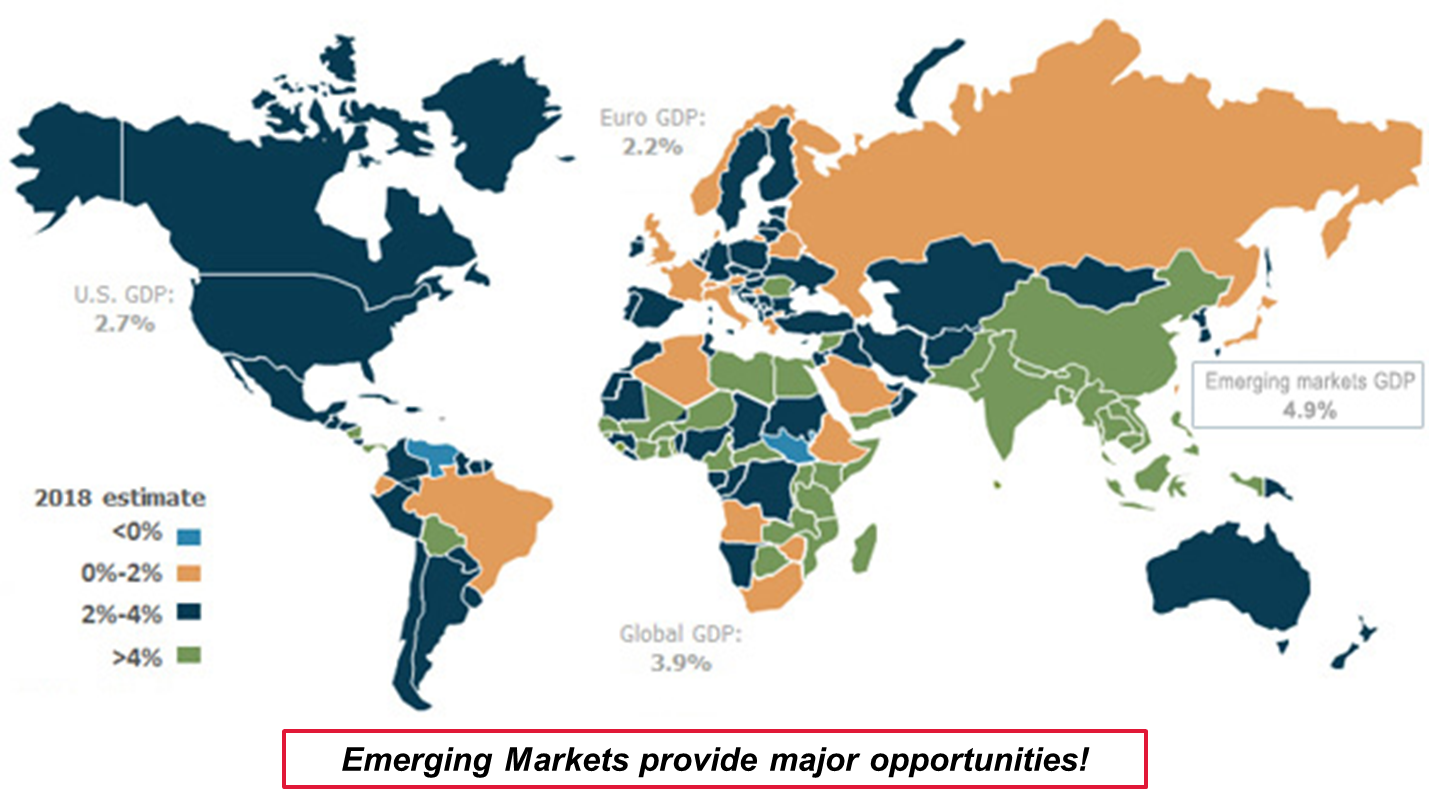 BBP-groei van opkomende markteconomieën (voorspelling 2019) (TENTAMEN  India, China, Filipijnen, Indonesië):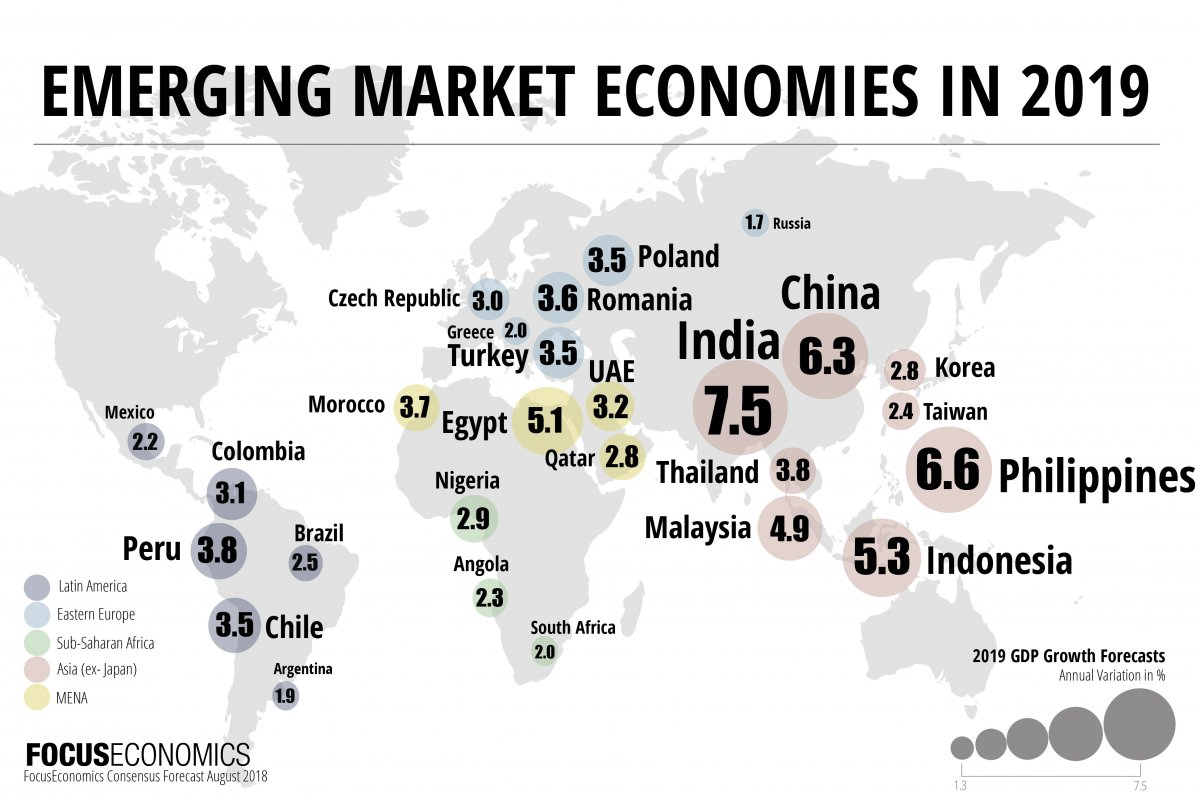 India is de sterkst groeiende economieIndia is het meest interessant om te investeren = juistIndia is het meest kansrijk om te investeren = onjuistMarkttoegangsstrategieën in opkomende markten (BRIC): (TENTAMEN  wat zijn de voor- en nadelen van de emerging markets  open vraag) BRIC-landen zijn aantrekkelijk, vanwege: (LEERDOEL)Hoge economische groeicijfersEnorm marktpotentieel (bijvoorbeeld bevolkingsgroei)BRIC-landen zijn onaantrekkelijk, vanwege: (LEERDOEL)Lage economische vrijheidHoog niveau van corruptie (bijvoorbeeld bureaucratieën, onderontwikkelde juridische systemen)BRIC-landen:Voordeel: er liggen veel kansenNadeel: er kan ook veel misgaanDoel van het onderzoek: 'welke strategieën voor markttoetreding worden door buitenlandse bedrijven in deze landen geprefereerd en hoe verhouden deze strategieën zich tot marktsucces?'De institutionele theorie onderstreept de belangrijke invloed van juridische, politieke, economische en culturele factoren bij de keuze van markttoegangsstrategieën en marktsucces. (LEERDOEL  welke markttoegangstrategieën zijn voor buitenlandse bedrijven te gebruiken wanneer beginnen in opkomende markten?)Activiteitsmodus: Welke waarde-activiteiten worden naar het buitenland overgedragen?Eigendomsmodus: Gebruik van hiërarchische formulieren of eigendom delen met lokale partners?Vestigingsmodus: Kiezen tussen overnames of greenfield-investeringen? (=directe buitenlandse investering waarbij een bedrijf activiteiten in een ander land vestigt)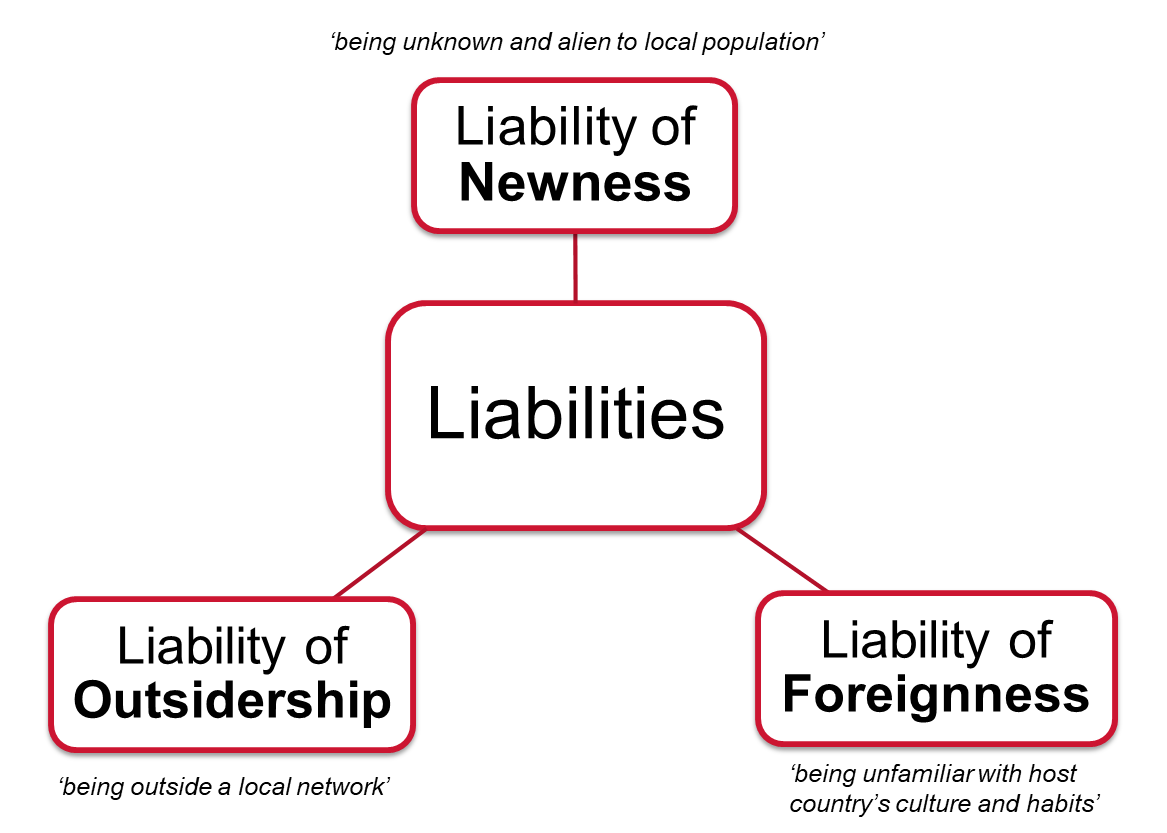 Afbeelding:Liabilities of newness: aansprakelijkheid van nieuwkomelingenLiabilities: risico, aansprakelijkheidLiability of outsidership: aansprakelijkheid van buitenstaandersLiability of foreignness: aansprakelijkheid van vreemdelingenVerschillende belangrijke bevindingen in dit artikel: (TENTAMEN, meerkeuzevraag  welk van deze landen kun je het beste een joint venture vestigen  BRIC-landen)Buitenlandse bedrijven geven de voorkeur aan zowel lokale productiefaciliteiten (Brazilië en China) als exportactiviteiten (Rusland en India).Vestigingen van joint ventures (=samenwerkingsverband tussen 2 bedrijven die samen een nieuw bedrijf opzetten) hebben de voorkeur in de BRIC-landen, behalve China (100% dochterondernemingen).Buitenlandse bedrijven geven de voorkeur aan greenfield-investeringen (=directe buitenlandse investering waarbij een bedrijf activiteiten in een ander land vestigt) boven acquisities (= verwerven van nieuwe klanten en opdrachten) in de BRIC-landen.De oprichting van een buitenlandse productiefaciliteit heeft een aanzienlijk positief effect op het marktsucces in de BRIC-landen.Hoe langer een bedrijf actief is in de BRIC-landen, hoe hoger het marktsucces dat het behaalt.Buitenlandse bedrijven behalen het grootste marktsucces in India en behalen het laagste marktsucces in China.Een stijgende koffiecultuur in China: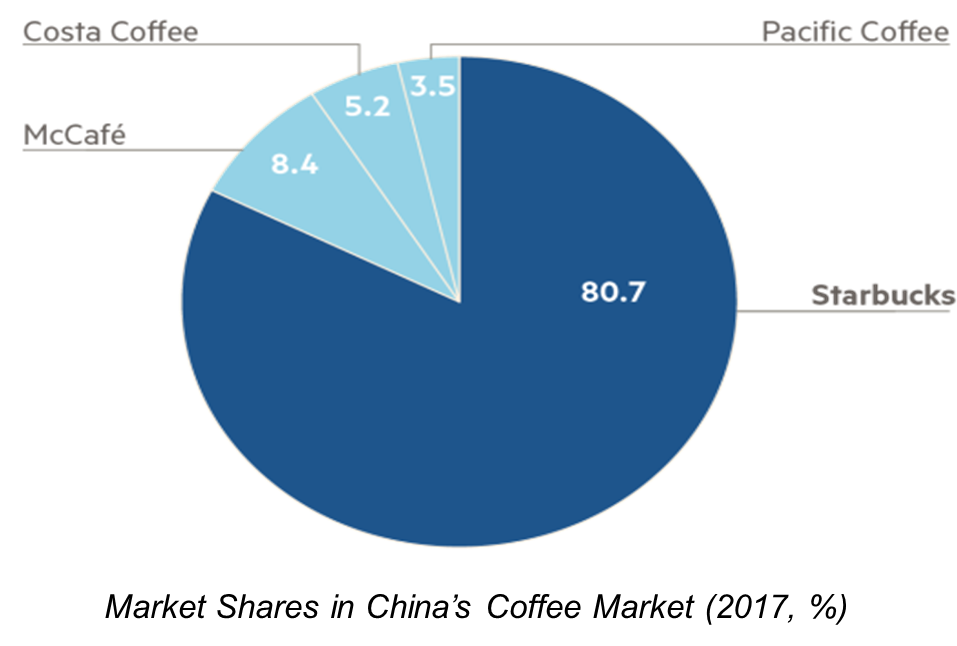 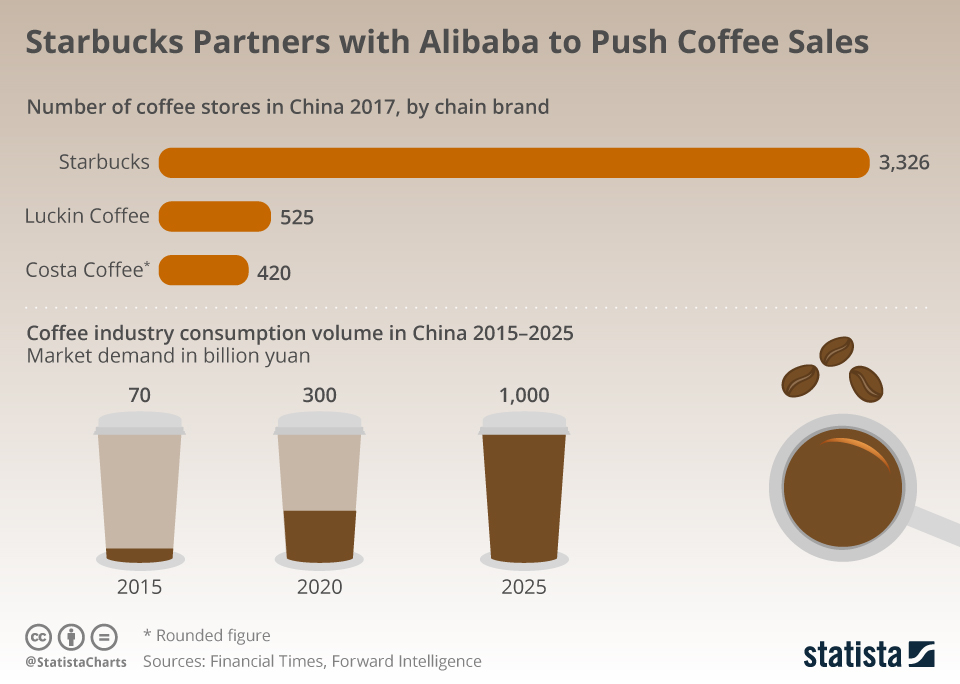 Verschillende factoren die de opkomst van de Chinese koffiecultuur kunnen verklaren: (TENTAMEN)Convergentie met internationale normen en trends in vooraanstaande Chinese steden Convergentie = gebruiken van andere regio’s overnemenVoorbeelden trends in vooraanstaande Chinese steden:Toegenomen expatpopulatie (=iemand die voor zijn werk in het buitenland verblijft) in ChinaVerhoogde Chinese mobiliteit (studenten) en toerismeRetailtransformatie en veranderende consumentenvoorkeuren.Jongere generaties zijn op zoek naar nieuwheid en zijn op zoek naar ervaring.Mogelijke kansen en uitdagingen:Aanhoudende groei van de koffieconsumptie in China (tenminste tot 2025).Beëindiging van samenwerkingsverbanden met lokale, Chinese bedrijven.Consolidatie (=samenvoeging) van de positie als ambitieus merk en de vraag naar premium prijzen voor koffie (Starbucks).Worden de organisatorische uitdagingen te groot voor bedrijven als Starbucks? (bijvoorbeeld vraagaanbod, bouwen, beheren en beheren van koffiewinkels, beheer van de Chinese franchises)Groeiende (maar traag groeiende) vraag in stedenIngang van concurrenten met lagere koffieprijzen.Drie aanbevelingen voor bedrijven die willen internationaliseren in opkomende markten: (LEERDOEL  wat zijn de lessen die bedrijven hebben geleerd?)Cultuur: de cultuur heeft tijd nodig om te vestigen en is niet geografisch constant maar varieert van locatie tot locatie (tip: benchmarking (=vergelijking) van lokale concurrenten).Partnerschappen: partnerschappen zijn nuttig in de vroege stadia van internationalisering, maar voorkomen controle nadat de keten in een land is gevestigd ('exit'-strategie).Segmentatie: verschillende segmenten beginnen zich te ontwikkelen als een markt, die soms de positie van merken en bedrijven verandert (aanpassing van het bedrijfsmodel kan nodig zijn).OW 1.6 Outsourcing: (=het uitbesteden van activiteiten) (TENTAMEN: 2 meerkeuzevragen en 1 open vraag)Voordelen:KostenbesparingenHet vermijden van overheidsvoorschriften, want je kunt het zelf regelenVerbeterd beheer van uitbestede functiesRisico’s:Vereist constant toezichtBeveiligingsrisico’sNegatief publiek  impact op de relaties Backsourcing: Uitbestede activiteiten in eigen huis terugroepen. Dus teruggaan naar de activiteiten zelf uitvoeren.Twee hoofdredenen: (TENTAMEN: wat zou een mogelijke reden zijn dat ze het terughalen? A.d.h.v. een casus. Kies dan 1 van 2 onderstaande beweringen)Bedrijven ervaren outsourcing als falen en backsourcing wordt gezien als een oplossing om outsourcingproblemen te corrigeren.Externe of interne wijzigingen kunnen bedrijven motiveren om activiteiten te back-sourcen om te reageren op nieuwe kansen die door deze wijzigingen worden gecreëerd.Backsourcing is een moeilijk proces, omdat veel bedrijven vastzitten aan een outsourcingpad (‘padafhankelijkheid’ en ‘verzonken kosten’).Factoren die fouten bij uitbesteding verklaren: van uitbesteding naar backsourcing (LEERDOEL  waarom kunnen bedrijven beslissen om van outsourcing naar backsourcing te gaan?)Outsourcing kan duurder zijn dan verwachtVerkopers kunnen zich te opportunistisch (=voordeel willen halen uit een bepaalde situatie) gedragen (SLA: Service Level Agreement: cruciaal voor alle afspraken, bijv. wat je aan service verwacht? Hoe pak je het op als het misgaat?)Slechte service van leveranciersOnvolledige outsourcingcontractenExterne veranderingen (bijv. economische crisis)Interne wijzigingen (bijv. de komst van nieuwe leidinggevenden)Padafhankelijkheid, breken en creatie (TENTAMEN: waarom is het zo moeilijk om te backsourcen? Door pathdependence, als je van outsourcen af wilt, dan kost dit veel geld, of je moet in huis veel dingen regelen om het weer voor elkaar te krijgen)Padafhankelijkheid (=huidige pad): “we gaan door met activiteiten uitbesteden, ook al zijn de kosten hoger dan de baten’ Padbreken (=veranderproces): “onze huidige outsourcing strategie werkt niet. We moeten iets doen om de huidige strategie om te draaien”Pad creatie (=nieuwe pad): “we zullen het contract eindigen en uitbestede activiteiten terugroepen naar huis”Logistiek wordt vers:De vraag naar vers voedsel door consumenten neemt toe:Verhoogd aanbod van vers voedsel door retailers.Consumenten willen dagelijks meer kleinere maaltijden eten die vers voedsel bevatten.Consumenten eisen dat vers voedsel naar hen toe komt via online bestellen en mobiele bezorging. Dit kan zelfs meerdere keren gedurende de dag plaatsvinden.De belangrijkste attribuut voor consumenten om tot aankoop van levensmiddelen over te gaan is versheid (1) (TENTAMEN), daarna kwaliteit (2), daarna duurzaamheid (3), daarna gezondheid (4), daarna organisch, o.a. biologisch (5), daarna antibiotica-vrij (6), daarna GMO-vrij (7), daarna de oorsprong ligt landelijk (8).Logistieke problemen: (LEERDOEL  welke impact heeft de stijging in verse voedingsmiddelen voor de logistiek?)Verhoogde snelheid van verse voedingsproducten leidt tot meer frequente aanvulling op een dagelijkse basis.Belangrijke consequenties voor producenten, magazijnen, leveranciers van koudeopslag, exploitanten van distributiecentra en logistieke dienstverleners.Leveringen veranderen van ‘naar de winkel’ in ‘aan de deur van de consument’.Toegenomen belang van voedselveiligheid tijdens de productie, opslag en transport van vers voedsel.Er moeten meerdere temperatuurzones worden aangelegd voor verschillende soorten vers voedsel in bijvoorbeeld distributiecentra.Realtime (= steeds updaten naar nu) temperatuurbewaking is cruciaal omdat de ‘versheid’ van vers voedsel cruciaal is.Hoe kan IT helpen?Service:Monitoring en controle:Beheer op afstand van de omgevingsomstandigheden tijdens het transport en beheer op afstand van voertuigen zonder bestuurderDynamisch beheer en optimalisatie van dockdeurplanning (=planning met een koppeling tussen planning en wanneer het klaar moet zijn)Optimalisatie:Energieverbruik van voertuigenApplicaties:Communicatie:Connectiviteit met netwerkConnectiviteit tussen voertuigenOpslag en ophalenGegevens bijhoudenAggregatie (=samenvoegen)Data-analyse en beslissingSensoren en apparaten:Verse sensoren:Temperatuur, druk, vochtigheidLocatie sensoren:Plaats, status, tijdIngesloten processors:Microprocessors, microcontrollers, besturingssystemen aangepast aan het niveau per stukInfrastructuur en platformen: Internettoegang en connectiviteitsinfrastructuurStamgegevens beheerd over vlooteenheden, DC's, winkelsGegevensaggregatie (=samenvoeging) en opslagOm voorspellende modellen mogelijk te makenDe (wereldwijde) voedselvoorzieningsketen: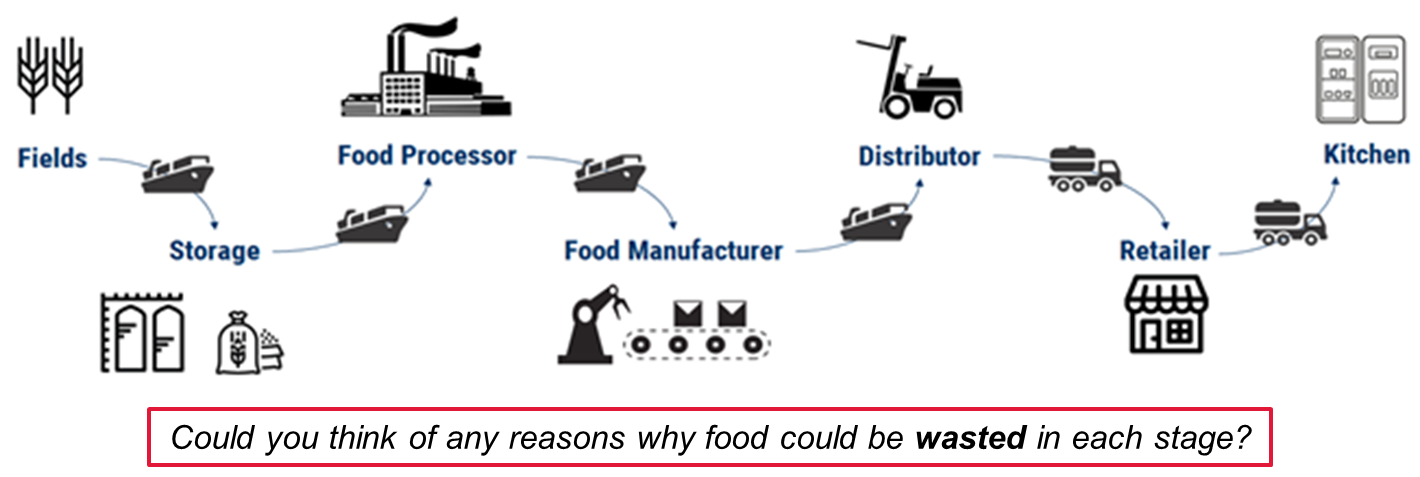 Op al deze plekken kan verspilling plaatsvindenVoedselverspilling: (TENTAMEN  in welk land wordt vooral bij de consumptie of bij de productie veel verspild) Productie = Zuid-Azie, Consumptie = Noord-Amerika en Oceanië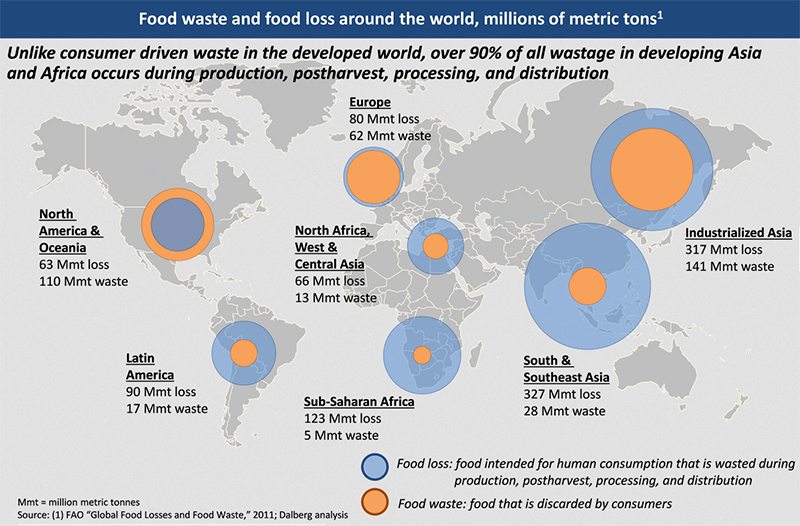 Hoe meer een land is ontwikkeld, hoe meer consumenten zélf voedsel verspillen. In armere landen weten voedselproducenten niet zo goed hoe ze tijdens het productieproces voedselverspilling moeten tegengaan.Vermindering van voedselverlies: (LEERDOEL  hoe kunnen bedrijven voedselverlies en voedselverspilling verminderen?)De eerste (‘productie’) en laatste fasen (‘distributie’ en ‘consumptie’) van de voedselvoorzieningsketen (FSC) leveren de grootste bijdrage aan het voedselverlies, de voedselverspilling en aan de uitputting van de natuurlijke hulpbronnen.'Voedselverlies' verwijst naar een afname in de massa of in de kwaliteit van het voedsel.'Voedselverspilling' verwijst naar voedsel dat voor of na de vervaldatum wordt weggegooid of is bedorven.Financiële voordelen voor bedrijven bij het verminderen van FLW (=voedselverlies en verspilling):Aangegeven in: Investering  opbrengstAfval meten  imperfecte producten verkopenWant: vroeg in de keten fouten eruit halen, zorgt dat je kosten voorkomt, doordat het product uit de productie wordt gehaald en activiteiten op dit product dus niet meer plaatsvinden, dus ook geen kosten geven.Training van het personeel  nieuwe producten makenVerbetering van het voorraadbeheer  vermindering van de kosten voor het afvalbeheerVeranderen van de verpakking  vermijden van voedselkosten die niet worden verkochtIn de voeding is dit 1:14. Dus 1 dollar investeren, levert 14 dollar.OW 1.7Ethische uitdagingen:Ethisch gedrag in bedrijven bestaat uit 4 componenten (LEERDOEL):Ethiek: wat maatschappelijk als juist/onjuist wordt ervarenInternationaal is dit moeilijker, omdat de ethische normen per land kunnen verschillen Maatschappelijk verantwoord ondernemenDuurzaamheidBestuurAlle componenten komen aan bod tijdens je studiesEthische uitdagingen in internationaal zakendoen:Do’s en don’ts in Saoedi-Arabie:Sterke scheiding tussen mannen en vrouwenStuur een man die namens het bedrijf naar Saoedi-Arabië gaatNiet mogelijk? Vrouw moet een lange zwarte overjas en soms een hoofddoek dragenVraag: zou je zakendoen in Saoedi-Arabië terwijl zij de gelijkheid tussen mannen en vrouwen niet accepteren? (LEERDOEL  hoe denk jij over deze uitdaging?)Schendingen van intellectuele eigendommen:Intellectuele eigendomsrechten: wettelijke claim waardoor eigendommen van bedrijven of personen worden beschermd tegen ongeoorloofd gebruik door andere partijenBuiten Europa is dit niet te claimen. Men moet dus weten waar (bij welke partij in welk land) dit wel zou kunnenEthische uitdagingen in het internationale bedrijfsleven: (LEERDOEL)Omkoperij: aanbieden, geven of ontvangen van iets van waarde om iemand te beïnvloeden (vrij gebruikelijk in bepaalde landen, bijvoorbeeld in Azië en Afrika)Corruptie: machtsmisbruik om persoonlijke doelen te bereikenWelk land werd in 2018 het meest corrupt bevonden door de Corruption Perceptions Index? = Somalië (1) Rusland (2)Welk land was het minst corrupt door deze index in 2018? = Zweden en Finland (gelijke scores)Waarom zou een bedrijf ethisch verantwoord zijn?Het is gewoon het juiste om te doenHet wordt vaak voorgeschreven in de wet- en regelgeving. Het overtreden van de wet- en regelgeving heeft juridische consequentiesHet wordt geëist door klanten en overhedenBedrijven die ethische blunders plegen, trekken ongewenste aandacht van opinieleiders en de nieuwsmediaEthisch gedrag is een goede zaak, wat leidt tot een verbeterd bedrijfsimago en verbeterde verkoopvooruitzichten